Pozdravljeni učenci in učenke!V upanju, da ste vsi zdravi vas lepo povabim k pisanju dnevnika o teh dneh, ko se ne vidimo v naši šoli.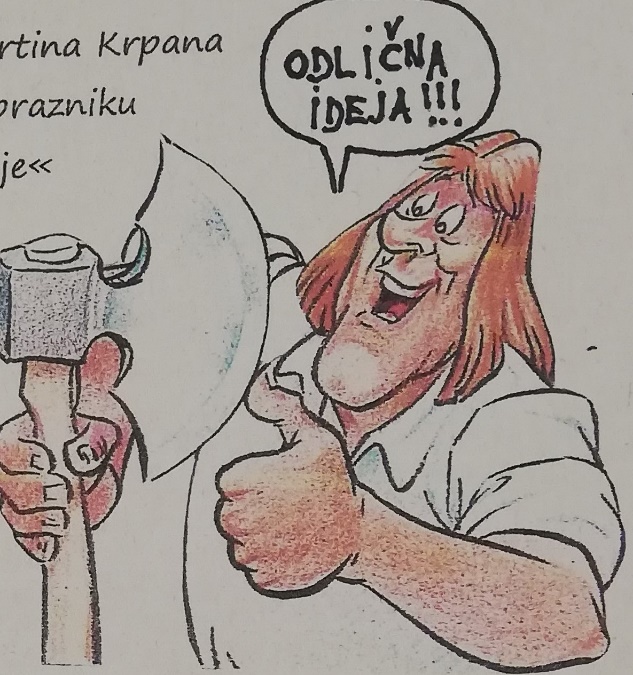 Dnevnik lahko pišete  vsi, ki to seveda želite.Vesela bom vsakega vašega odziva!Izdelke bom (z vašim soglasjem) objavila na tej strani.Dnevnik lahko izdelate v klasični obliki,lahko tudi v risbicah (mlajši učenci) ali v obliki stripa (kdorkoli – lahko tudi kakšen učitelj;) ).Pišite mi na knjiznica@os-mk.si.Lep pozdrav,vaša knjižničarka Tinkara